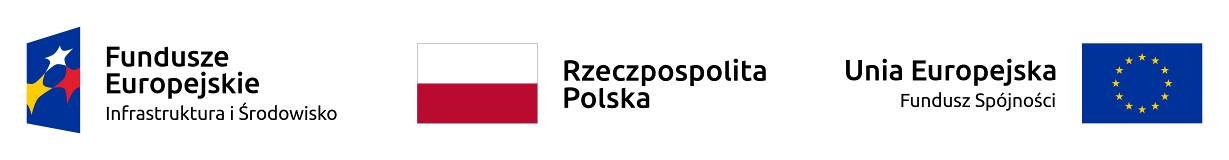 Załącznik nr 4 do oferty …………………………………….. ( miejscowość i data)…………………………………………………………………………(dane Wykonawcy)Dotyczy: Zapytania ofertowego nr 22/REG/2019 polegającego na wykonywaniu czynności zastępstwa inwestycyjnego przy przygotowaniu oraz realizacji Inwestycji pod nazwą: Wykonywanie czynności zastępstwa inwestycyjnego przy przygotowaniu oraz realizacji Inwestycji pod nazwą: „Zwiększenie efektywności energetycznej budynku należącego do Instytutu Ogrodnictwa w Skierniewicach” w ramach realizacji projektu pt. „Zwiększenie efektywności energetycznej budynku należącego do Instytutu Ogrodnictwa w Skierniewicach” nr POIS.01.03.01-00-0051/17OświadczenieO spełnieniu warunków udziału w postępowaniuOświadczam, że spełniam warunki udziału w postępowaniu ubiegania się o udzielenie zamówienia.Posiadam uprawnienia do wykonywania określonej działalności lub czynności;Posiadam odpowiednie doświadczenie do wykonania przedmiotu zamówienia;Znajduję się w sytuacji ekonomicznej i finansowej zapewniającej wykonanie zamówienia;……………………………….(podpis Wykonawcy)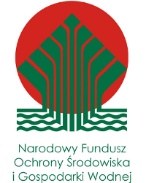 